KARTA TECHNICZNA     Produkt tylko do użytku profesjonalnego!SEMITOR  -  Wodnorozcieńczalny  płyn do mycia wszelkich posadzek odpornych na średnioalkaliczne środowisko nie zawierający rozpuszczalników.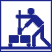 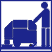   Nowoczesny, niepienny, uniwersalny środek do czyszczenia brudu różnego pochodzenia. Nie zawiera mydeł, fosforanów i NTA. Nadaje się do czyszczenia bieżącego podłoży o dużej częstotliwości brudzenia się._______________________________________________________________________________________________________________Sposób użycia:Preparat stosować z zimną lub ciepłą wodą. W zależności od stopnia zabrudzenia stosować roztwór od 0,5% (50 ml. na 10l. wody) do 10% (1000 ml. na 10l. wody).___________________________________________Dane techniczne:Wygląd - klarowny  o żółtym  kolorzeZapach – charakterystyczny.Konsystencja - rzadkipH w koncentracie ca. 13 ____________________________________________ Skład wg zaleceń UE:Niejonowe środki powierzchniowo czynne, wodorotlenek sodu,  barwnik.Termin ważności:Minimum 1 rok w oryginalnym opakowaniu.____________________________________________Środki ostrożności: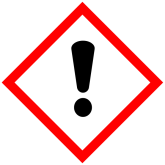      UWAGA !Xi   Produkt drażniącyR 36/38 Działa drażniąco na oczy i skóręR 22 - Szkodliwy w przypadku spożyciaS 24/25 - Unikać zanieczyszczenia oczu i skóry. Zanieczyszczone oczy przemyć natychmiast dużą ilością wody i zasięgnąć porady lekarzaS 28 - Zanieczyszczoną skórę przemyć dużą ilością wodyS 36/37/39 - nosić odpowiednią odzież ochronną, rękawice, okulary ochronne.S 1/2 - Przechowywać w zamknięciu i poza zasięgiem dzieci